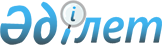 Об организации молодежной практики для выпускников города ПриозерскПостановление акимата города Приозерск Карагандинской области от 30 мая 2011 года N 16/1. Зарегистрировано Управлением юстиции города Балхаша Карагандинской области 29 июня 2011 года N 8-4-236

      В соответствии с Законами Республики Казахстан от 23 января 2001 года "О занятости населения", от 23 января 2001 года "О местном государственном управлении и самоуправлении в Республике Казахстан", руководствуясь решением 34 сессии Приозерского городского маслихата от 23 декабря 2010 года N 219/34 "О городском бюджете на 2011-2013 годы", зарегистрированным в Реестре государственной регистрации нормативных правовых актов под N 8-4-220, в целях расширения возможностей трудоустройства безработных граждан - выпускников высших учебных заведений, колледжей и профессиональных лицеев и приобретения ими практического опыта, знаний и навыков, акимат города Приозерск ПОСТАНОВЛЯЕТ:



      1. Уполномоченному органу государственному учреждению "Отдел занятости и социальных программ города Приозерск" (далее отдел занятости):

      1) организовать работу по проведению молодежной практики среди выпускников высших учебных заведений, колледжей и профессиональных лицеев, зарегистрированных в качестве безработных в отделе занятости;

      2) заключить с работодателями договора на организацию профессиональной последипломной практики для безработной молодежи.



      2. Финансирование мероприятий по проведению молодежной практики производить за счет городского бюджета, предусмотренных по программе 002 "Программа занятости" подпрограмме 102 "Дополнительные меры по социальной защите граждан в сфере занятости населения".



      3. Установить размер ежемесячной оплаты для лиц, принятых на "Молодежную практику" в размере 20000 тенге за счет средств выделенных из городского бюджета.



      4. Контроль за исполнением данного постановления возложить на заместителя акима города Казиеву Б.А.



      5. Настоящее постановление вводится в действие после его первого официального опубликования и действует до 31 декабря 2011 года.      Аким города Приозерск                      Е. Утешев
					© 2012. РГП на ПХВ «Институт законодательства и правовой информации Республики Казахстан» Министерства юстиции Республики Казахстан
				